FACTURATIE LEVERINGBONSMETHODE 1: BON PER BONKies voor ‘Leveringen’ in de FavorietenSelecteer  de leveringbon die je wil factureren en klik op ‘Factureren’ bovenaan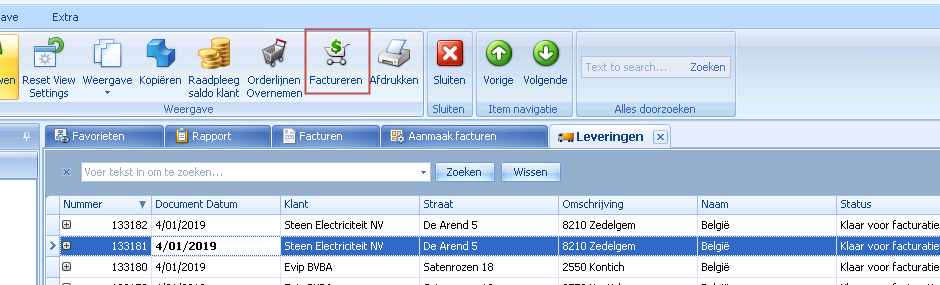 METHODE 2: MEERDERE BONNEN GROEPERENKies voor ‘Aanmaak facturen’ in het navigatiemenu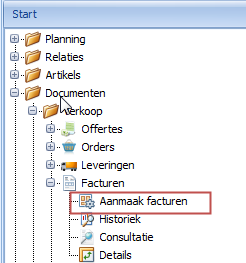 Geef de selectie in vb enkel de leveringbons tem 31/01/2021Klik op ‘Selecteer facturatie gegevens’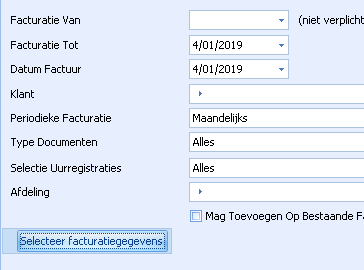 Nu krijg je een overzicht per klant van wat er gefactureerd moet worden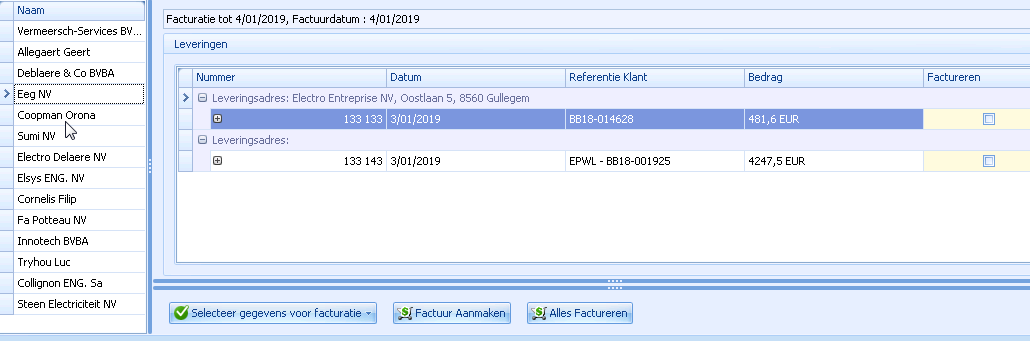 Aanmaken factuurVink aan wat er mag gefactureerd worden en klik op ‘Alles factureren’Of Klik gewoon op ‘alles factureren’ dan wordt alles van deze klant direct gefactureerd (zonder te moeten aanvinken)OPMERKINGENDiensten die maandelijks / jaarlijks / … moet gefactureerd worden, komen ook in dit overzicht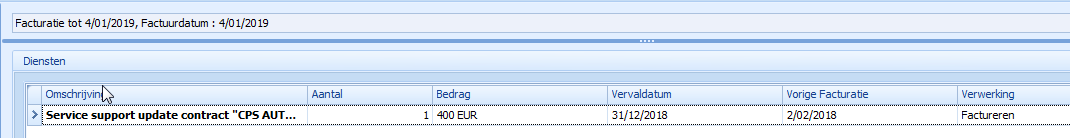 Soms staan er leveringsbon in het groenDit is wanneer op de leveringbon de optie ‘gecontroleerd’ heeft aangevinkt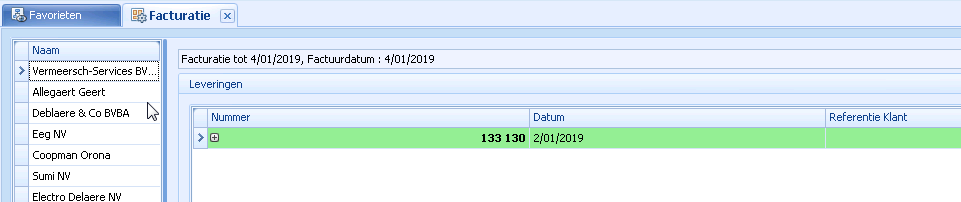 Bij de 2de methode kan je er ook voor kiezen om dit niet per klant te doen, maar direct alle klanten factureren. Dan moet je deze optie aanzetten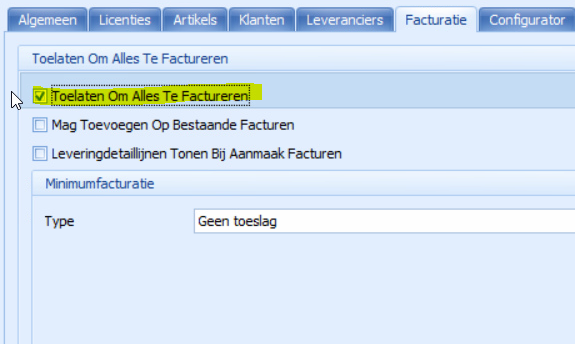 Dan krijg je bovenaan een extra actie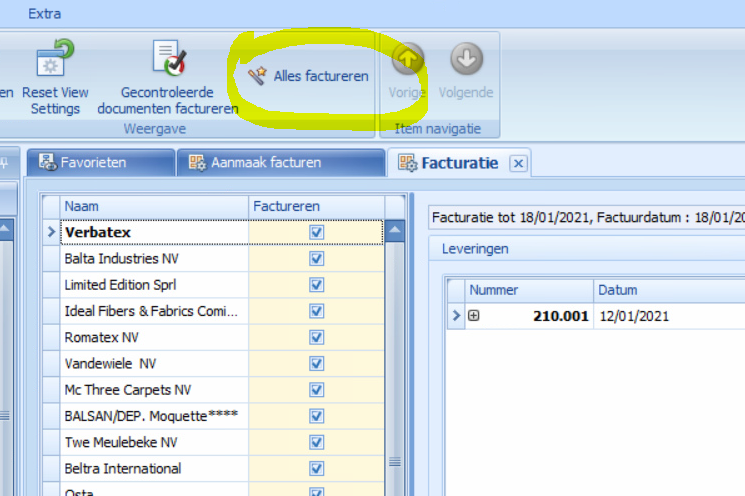 